от 1 марта 2021 года									         № 91-рО создании комиссии по проведению оценки последствий принятия решения о реконструкции, модернизации, изменении назначения или ликвидации объекта социальной инфраструктуры муниципальной образовательной организации, а также о реорганизации или ликвидации муниципальной образовательной организации городского округа город Шахунья Нижегородской областиВ соответствии со ст. 22 Федерального закона от 29.12.2012 № 273-ФЗ "Об образовании в Российской Федерации", постановлением Правительства Нижегородской области от 12.12.2013 № 926 "Об утверждении Порядка проведения оценки последствий принятия решения о реконструкции, модернизации, изменения назначения или ликвидации объекта социальной инфраструктуры государственной (муниципальной) образовательной организации, а также о реорганизации или ликвидации государственной (муниципальной) образовательной организации, заключении договоров аренды объектов собственности, закрепленных за государственными (муниципальными) образовательными организациями на территории Нижегородской области" администрация городского округа город Шахунья Нижегородской области:1. Создать комиссию по проведению оценки последствий принятия решения о реконструкции, модернизации, изменении назначения или ликвидации объекта социальной инфраструктуры муниципальной образовательной организации, а также о реорганизации или ликвидации муниципальной образовательной организации городского округа город Шахунья Нижегородской области.2. Утвердить прилагаемый состав комиссии по проведению оценки последствий принятия решения о реконструкции, модернизации, изменении назначения или ликвидации объекта социальной инфраструктуры муниципальной образовательной организации, а также о реорганизации или ликвидации муниципальной образовательной организации городского округа город Шахунья Нижегородской области.3. Настоящее распоряжение вступает в силу с момента подписания. 4. Общему отделу администрации городского округа город Шахунья Нижегородской области разместить настоящее распоряжение на официальном сайте администрации городского округа город Шахунья Нижегородской области.5. Контроль за исполнением настоящего распоряжения возложить на первого заместителя главы администрации городского округа город Шахунья Нижегородской области А.Д. Серова.Глава местного самоуправлениягородского округа город Шахунья						          Р.В.КошелевУтвержденраспоряжением администрациигородского округа город ШахуньяНижегородской областиот 01.03.2021 г. № 91-рСостав комиссии по проведению оценки последствий принятия решения 
о реконструкции, модернизации, изменении назначения или ликвидации объекта социальной инфраструктуры муниципальной образовательной организации, а также 
о реорганизации или ликвидации муниципальной образовательной организации городского округа город Шахунья Нижегородской областиСеров А.Д. - первый заместитель главы администрации городского округа город Шахунья Нижегородской области, председатель комиссии;Багерян А.Г. - начальник Управления образования администрации городского округа город Шахунья Нижегородской области, заместитель председателя комиссии; Ботина Т.В. - специалист по координации деятельности общеобразовательных учреждений Управления образования администрации городского округа город Шахунья Нижегородской области, секретарь комиссии.Члены комиссии:    Белов А.В. - начальник юридического отдела администрации городского округа    город Шахунья Нижегородской области;                                                                                                                    Зубарева М.Е. - начальник финансового управления администрации городского   округа город Шахунья;Попова И.Ю. - председатель Шахунской районной организации Нижегородской областной организации профессионального союза   работников народного образования и науки Российской Федерации (по согласованию);Козлова Е.Л. - начальник управления экономики, прогнозирования, инвестиционной политики и муниципального имущества городского округа город Шахунья Нижегородской области.Руководитель муниципальной образовательной организации, экспертная оценка последствий реконструкции, модернизации, реорганизации или ликвидации которой производится комиссией.Представитель трудового коллектива муниципальной образовательной организации, экспертная оценка последствий реконструкции, модернизации реорганизации или ликвидации которой производится комиссией.Представитель министерства образования, науки и молодежной политики Нижегородской области (по согласованию).___________________________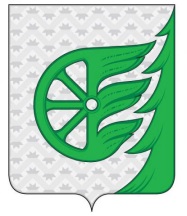 Администрация городского округа город ШахуньяНижегородской областиР А С П О Р Я Ж Е Н И Е